ContentsContents	2Document control and review	3Key contacts	3Section 1: Description of drinking water supply system	4Section 2: Water Quality Hazards	6Section 3: Maintenance program	8Section 4: Water quality testing	10Section 5: Incident identification and notification protocol	11Section 6: Management and record keeping	12Appendix A: Determining the size of tanks for chlorination and chlorine dose rates	13Document control and reviewDocumentation related to or generated as part of this plan (e.g., inspection reports, incident reports, evidence of remedial action and chlorine residual results) must be kept for at least 5 years.Key contactsDetails of the drinking water provider registered under the Safe Drinking Water Act 2011. An approval letter provided by SA Health outlines the requirements and responsibilities of the owner/ manager under the Safe Drinking Water Act 2011. SA Health must be notified of any changes to business details within 14 days of the change being made. Business detailsOther important contacts.Section 1: Description of drinking water supply systemTable 1: Mains water supplier and extraction points (including photographs of the infrastructure)Table 2: Water tanker and equipment information Table 3: Disinfection, tanker cleaning and chlorine testing Section 2: Water Quality HazardsTable 4 provides a list of potential hazards that may compromise the quality and safety of carted drinking water. Many of these hazardous events can be avoided with regular maintenance that are documented in Section 3. Table 4: Mains water carting hazards, risks, and preventive measuresSection 3: Maintenance programRegular maintenance of the water tanker is critical as equipment in poor condition can impact water quality. Records of completed maintenance activities and chlorine residual testing should  be kept with the RMP.The prescribed tanker cleaning and disinfection procedure is as follows:The maintenance program for a water carter is detailed in Table 5:Table 5: Maintenance program Section 4: Water quality testingThe drinking water must be tested prior to distribution to customers to ensure there is adequate chlorine residual.The chlorine testing program that is conducted at every drinking water delivery is outlined in Table 6. Table 8 outlines the responsible person who is undertaking the chlorine residual testing and contacts SA Health if required.Table 6: Section 5: Incident identification and notification protocolThe approved incident identification and notification protocol for this drinking water supply is as follows:Table 7: Incident identification and notification protocolSection 6: Management and record keepingPersonnel outlined in Table 8 have been assigned to take responsibility of the activities required to manage this water carting business under the Safe Drinking Water Act 2011.Table 8: Responsibility tableAppendix A: Determining the size of tanks for chlorination and chlorine dose rates Tank volume calculationTo calculate the volume of a rectangular tank, use the formula: Volume (in litres) = depth (cm) x width (cm) x length (cm) ÷ 1000To calculate the volume of a cylindrical tank either use the formula:Volume (in litres) = π x diameter2 (cm2) x depth (cm) ÷ 4000 (where π = 22 ÷ 7)OR use one of the following methods, remember to calculate the volume of water in the tank and not the volume of the tank:FORMULA 1: Volume (in litres) = 0.8 x water depth (cm) x diameter2 (cm2) ÷ 1000FORMULA 2: Volume (in litres) = 0.08 x water depth (cm) x circumference2 (cm2) ÷ 1000Chlorine dosesTo achieve 5 mg/L of free chlorine, use the following measurements (mL or g) of hypochlorite (liquid or granular) assigned for the tank volume (calculated above). Remember to calculate the volume of water in the tank not the volume of the tank.Safe Drinking Water Act 2011Standard Drinking Water Risk Management PlanINSERT BUSINESS NAME OF DRINKING WATER SUPPLYStandard Drinking Water Risk Management PlanINSERT BUSINESS NAME OF DRINKING WATER SUPPLYStandard Drinking Water Risk Management PlanINSERT BUSINESS NAME OF DRINKING WATER SUPPLYWater Carting – mains supplyWater Carting – mains supplyWater Carting – mains supplyRMP prepared by Date preparedVersion numberNext revision dateBusiness trading nameName of owner / manager Contact details of the registered drinking water provider / water supplyAddressOperator name and contact detailsName Name and Phone NumberLocal CouncilWater sourceExtraction Points Tanker(s) and equipment detailsDisinfection and tanker cleaning maintenance Chlorine Testing Hazardous eventRiskPreventive MeasurePoor source water qualityAesthetic or health issuesOnly use water from a registered water providerNo chlorine residual in water supplyReduced protection from recontamination during transportMeasure chlorine residual in supply: For chlorinated supplies - if free chlorine is less than 0.5 mg/L, add chlorine to achieve 1.0 mg/L free chlorineFor chloraminated supplies - if total chlorine is less than 1.0 mg/L, seek advice from Water Quality Unit, SA HealthToo much chlorine added to water during chlorinationIrritation of skin and mucous membranesMeasure the amount of chlorine prior to adding to the water and measure residual prior to delivery to customer.If free chlorine or total chlorine  is greater than 5 mg/L - Allow the tanker to sit. Retest the chlorine to ensure that it is below 5 mg/L before deliveryContamination of mains water during fillingIllness due to ingestion of harmful pathogensDrain tanker and clean as per tanker cleaning method to prevent supply of contaminated waterInstall appropriate backflow prevention device on water tanker to prevent contamination of mains waterEnsure that appropriate hygiene procedures are in placeContamination of drinking water during transportationIllness due to ingestion of harmful chemicals, pathogens or changes to water qualityCheck all tanker openings are closed prior to transportOnly use water tankers that are suitable for use with drinking waterUse water tankers dedicated to carrying drinking water only.Regularly clean tankerDo not allow water to stand in tankers for long periods of time Ensure that appropriate hygiene procedures are in placeContamination of customer tank during fillingIllness due to ingestion of harmful pathogens or chemicalsKeep hoses clean at all timeMaintain an air gap between the water in the customer tank and the hose during filling of containerEnsure that appropriate hygiene procedures are in placeDo not allow hose openings to come into contact with the groundAreaFrequencyMaintenance ActivityCorrective ActionsTanker interior3 monthly Inspect interior of tanker for cleanliness / hygienic conditionInspect interior of the tanker for any rust, damage to linings or any foreign matterClean and disinfect interior of water tanker Flush out any foreign matter in the tankerTanker/trailer exterior surfaces3 monthly Check external surfaces are in good orderRepair external surfaces as requiredDelivery hoses and pipes3 monthly Check hoses are in good order and free from slime Repair/replace hoses if structurally unsoundChlorination3 monthlyEnsure adequate supplies of chlorineCheck use-by date of chlorineDispose of out-of-date chlorine and replace as required.Tanker Cleaning Initial use and 3 monthlyWater tanker cleaning and disinfectionClean and disinfect interior of water tanker as documented – see above procedureSample PointFrequencyCorrective ActionParameterCriteriaNotification requirements to SA HealthOdours / taste / discolourationObservation  or customer complaint(s) due to odours / taste / discolouration of water (other than chlorine)Immediate notification to SA Health on 0421 618 311 AND incident notification form is submitted within 24 hours via email waterquality@health.sa.gov.au.Undefined incidentAny other incident or where specific concerns exist over the quality of the drinking water supplyImmediate notification to SA Health on 0421 618 311 AND incident notification form is submitted within 24 hours via email waterquality@health.sa.gov.au.RMP reviewMaintenance activitiesChlorine residual testingWho notifies SA Health if required?Corrective action in response to a water quality incidentRecord keeping locationChlorine Concentration5 mg/L5 mg/LTank Volume (L)12.5% liquid Sodium Hypochlorite70% granular Calcium HypochloriteTank Volume (L)mLg10004072000801430001202140001602850002003560002404270002804980003205690003606310000400701100044077120004808413000520911400056098150006001051600064011217000680119180007201261900076013320000800140For more informationWater Quality UnitHealth Protection and Regulation
Public Health Division
PO Box 6
Rundle Mall SA 5000
Telephone: 08 8226 7100
www.sahealth.sa.gov.au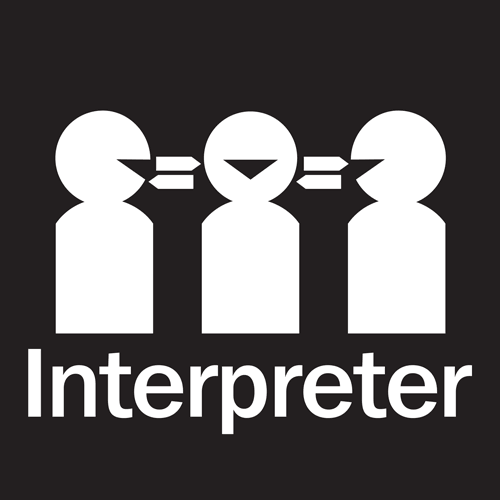 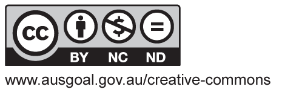 © Department for Health and Wellbeing, Government of South Australia. All rights reserved